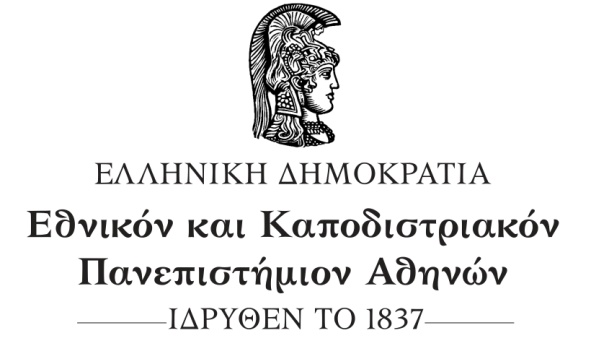 ΣΧΟΛΗ ΟΙΚΟΝΟΜΙΚΩΝ ΚΑΙ ΠΟΛΙΤΙΚΩΝ ΕΠΙΣΤΗΜΩΝΤΜΗΜΑ ΟΙΚΟΝΟΜΙΚΩΝ ΕΠΙΣΤΗΜΩΝΕΙΔΙΚΟ ΠΡΟΓΡΑΜΜΑ ΣΠΟΥΔΩΝ ΠΑΙΔΑΓΩΓΙΚΗΣ ΚΑΙ ΔΙΔΑΚΤΙΚΗΣ ΕΠΑΡΚΕΙΑΣΩΡΟΛΟΓΙΟ ΠΡΟΓΡΑΜΜΑ ΕΑΡΙΝΟΥ ΕΞΑΜΗΝΟΥ ΑΚΑΔ. ΕΤΟΥΣ 2019-20* Σας ενημερώνουμε ότι δε θα διεξαχθούν τα μαθήματα της Τρίτης 25/2/2020  και ως εκ τούτου η διδασκαλία με την κα Μαγουλά (γι’ αυτή την εβδομάδα) θα διεξαχθεί την Τετάρτη 26/2/2020 09.00-11.00 στην Αίθουσα Παπαρρηγοπούλου, ΜΘΕ. ΤΡΙΤΗ09.00-12.00ΔΙΔΑΚΤΙΚΗ ΟΙΚΟΝΟΜΙΚΩΝ ΙΙ*Αίθουσα Παπαρρηγοπούλου, 2ος όρ. Κτήριο ΜΘΕ, Σόλωνος 57Θ. ΜΑΓΟΥΛΑ12.00-15.00ΜΙΚΡΟΔΙΔΑΣΚΑΛΙΑ ΟΙΚΟΝΟΜΙΚΩΝ*Αίθουσα Παπαρρηγοπούλου, 2ος όρ. Κτήριο ΜΘΕ, Σόλωνος 57Θ. ΜΑΓΟΥΛΑΤΕΤΑΡΤΗ12.00-15.00ΑΝΑΠΤΥΞΙΑΚΗ ΨΥΧΟΛΟΓΙΑΑίθουσα 438 (ΦΙΛΟΣΟΦΙΚΗ ΣΧΟΛΗ, ΠΑΝΕΠΙΣΤΗΜΙΟΠΟΛΗ)Β. ΝΙΚΟΛΟΠΟΥΛΟΥΠΑΡΑΣΚΕΥΗ09.00-12.00ΠΑΙΔΑΓΩΓΙΚΗ ΨΥΧΟΛΟΓΙΑΑίθουσα 204 (ΦΙΛΟΣΟΦΙΚΗ ΣΧΟΛΗ, ΠΑΝΕΠΙΣΤΗΜΙΟΠΟΛΗ)Φ. ΑΝΤΩΝΙΟΥ